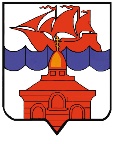 РОССИЙСКАЯ ФЕДЕРАЦИЯКРАСНОЯРСКИЙ КРАЙТАЙМЫРСКИЙ ДОЛГАНО-НЕНЕЦКИЙ МУНИЦИПАЛЬНЫЙ РАЙОНАДМИНИСТРАЦИЯ СЕЛЬСКОГО ПОСЕЛЕНИЯ ХАТАНГАПОСТАНОВЛЕНИЯ21.02.2024 г.                                                                                              № 027 - ПОб утверждении Положения о комиссии по поступлению и выбытию активовВ соответствии с пунктом 34, 339 Инструкции, утвержденной приказом Минфина от 01.12.2010 № 157н,ПОСТАНОВЛЯЮ:Утвердить Положение о комиссии по поступлению и выбытию активов, согласно приложению  к настоящему постановлению.Опубликовать постановление в информационном бюллетене Хатангского сельского Совета депутатов и Администрации сельского поселения Хатанга и на официальном сайте органов местного самоуправления сельского поселения Хатанга www.hatanga24.ruКонтроль за исполнением постановления оставляю за собой.Настоящее постановление вступает в силу со дня его официального опубликования. Глава сельского поселения Хатанга                                                 А.С. Доронин      Приложение к постановлению Администрациисельского поселения Хатангаот 21.02.2024 г. № 027-ППОЛОЖЕНИЕ
о комиссии по поступлению и выбытию активовОбщие положенияКомиссия по поступлению и выбытию активов Администрации сельского поселения Хатанга (далее – Комиссия) создана для принятия решения о поступлении, выбытии, внутреннем перемещении движимого и недвижимого имущества, нематериальных активов и материальных запасов, для принятия решения о списании начисленных и неуплаченных сумм неустоек (штрафов, пеней) а также для списания дебиторской задолженности.Комиссия в своей работе руководствуется:Законом от 06.12.2011 № 402-ФЗ «О бухгалтерском учете»;Инструкцией по применению Единого плана счетов бухгалтерского учета для органов государственной власти (государственных органов), органов местного самоуправления, органов управления государственными внебюджетными фондами, государственных академий наук, государственных (муниципальных) учреждений, утвержденной приказом Минфина от 01.12.2010 № 157н (далее – Инструкция № 157н);Общероссийским классификатором основных фондов ОК 013-2014 (СНС 2008), утвержденным приказом Росстандарта от 12.12.2014 № 2018-ст (далее – ОКОФ);постановлением Правительства от 01.01.2002 № 1 «О Классификации основных средств, включаемых в амортизационные группы» (далее – Постановление № 1);Федеральным стандартом «Основные средства», утвержденным приказом Минфина от 31.12.2016 № 257н;Федеральным стандартом «Концептуальные основы бухгалтерского учета и отчетности организаций государственного сектора», утвержденным приказом Минфина от 31.12.2016 № 256н;Федеральным стандартом «Обесценение активов», утвержденным приказом Минфина от 31.12.2016 № 259н;Федеральным стандартом «Доходы», утвержденным приказом Минфина от 27.02.2018 № 32н;Федеральным стандартом «Запасы», утвержденным приказом Минфина от 07.12.2018 № 256н;Федеральным стандартом «Нематериальные активы», утвержденным приказом Минфина от 15.11.2019 № 181н;Федеральным стандартом «Непроизведенные активы», утвержденным приказом Минфина от 28.02.2018 № 34н;приказом Минфина от 30.03.2015 № 52н «Об утверждении форм первичных учетных документов и регистров бухгалтерского учета, применяемых органами государственной власти (государственными органами), органами местного самоуправления, органами управления государственными внебюджетными фондами, государственными (муниципальными) учреждениями, и Методических указаний по их применению» (далее – Приказ № 52н);приказом Минфина от 15.04.2021 № 61н «Об утверждении унифицированных форм электронных документов бухгалтерского учета, применяемых при ведении бюджетного учета, бухгалтерского учета государственных (муниципальных) учреждений, и Методических указаний по их формированию и применению» (далее – Приказ № 61н);иными нормативными правовыми актами, регламентирующими порядок списания, передачи, реализации основных средств, нематериальных активов, материальных запасов.Организация работы Комиссии2.1. Комиссия по поступлению и выбытию активов состоит из 5 (пяти) человек. Персональный состав Комиссии ежегодно утверждается приказом руководителя учреждения.2.2. Комиссию возглавляет председатель, который осуществляет общее руководство деятельностью Комиссии, обеспечивает коллегиальность в обсуждении спорных вопросов, распределяет обязанности и дает поручения членам Комиссии.2.3. При отсутствии работников учреждения, обладающих специальными знаниями, для участия в заседаниях комиссии могут приглашаться эксперты. Экспертом не может быть ответственное лицо учреждения, на которое возложена ответственность за материальные ценности, в отношении которых принимается решение о списании.2.4. Комиссия проводит заседания по мере необходимости, но не реже одного раза в месяц.2.5. Срок рассмотрения Комиссией представленных ей документов не должен превышать 5 рабочих дней.2.6. Решение комиссии принимается открытым голосованием – не менее 2/3 общего числа голосов членов Комиссии.Решения Комиссии считаются правомочными, если на заседании присутствует не менее 2/3 от общего числа ее членов.2.7. Председатель не имеет права решающего голоса при принятии решений Комиссией.2.8. Решение Комиссии оформляется протоколом, который подписывают председатель и члены комиссии, присутствующие на заседании.Функции Комиссии3.1. Комиссия принимает решения по следующим вопросам:3.1.1. выявление при приемке товаров ненадлежащего качества;3.1.2. определение, какое имущество в учреждении считается активом, то есть приносит экономическую выгоду или имеет полезный потенциал;3.1.3. отнесение категории поступающего имущества: основное средство, нематериальные активы, непроизведенные активы или материальные запасы;3.1.4. определение группы аналитического учета активов и кодов по ОКОФ;3.1.5. определение срока полезного использования основных средств и нематериальных активов и способа начисления амортизации;3.1.6. определение первоначальной (фактической) стоимости поступающих к учету основных средств, нематериальных активов, материальных запасов;3.1.7. изменение стоимости основных средств и срока их полезного использования в случаях изменения первоначально принятых нормативных показателей функционирования объекта основных средств, в том числе в результате проведенной достройки, дооборудования, реконструкции или модернизации;3.1.8. установление правил объединения объектов с несущественной стоимостью в единый комплекс;3.1.9. изъятие и передача материально ответственному лицу из списываемых основных средств пригодных узлов, деталей, конструкций и материалов, драгоценных металлов и камней, цветных металлов и постановка их на учет;3.1.10. определение справедливой стоимости объектов нефинансовых активов, выявленных при инвентаризации в виде излишков, ущербов, а также полученных безвозмездно от юридических или физических лиц;3.1.11. определение признаков обесценения активов;3.1.12. принятие к учету поступивших основных средств, нематериальных активов с оформлением соответствующих первичных учетных документов, в том числе объектов движимого имущества стоимостью до 10 000 руб. включительно, учитываемых на забалансовом учете;3.1.13. определение целесообразности (пригодности) дальнейшего использования основных средств и нематериальных активов, возможности и эффективности их восстановления;3.1.14. списание (выбытие) основных средств, нематериальных активов, непроизведенных активов в установленном порядке, в том числе объектов движимого имущества стоимостью до 10 000 руб. включительно, учитываемых на забалансовом учете;3.1.15. определение возможности использовать отдельные узлы, детали, конструкции и материалы от выбывающих основных средств и их первоначальной стоимости;3.1.16. списание (выбытие) материальных запасов, за исключением выбытия в результате их потребления на нужды учреждения, с оформлением соответствующих первичных учетных документов;3.1.17. осуществление сверок с дебиторами с целью принятия решения о списании дебиторской задолженности;3.1.18. списание с балансового учета учреждения задолженности неплатежеспособных дебиторов, а также списание с забалансового учета задолженности, признанной безнадежной к взысканию (в случае наличия документов, подтверждающих прекращение обязательства смертью (ликвидацией) дебитора, а также в иных случаях, предусмотренных законодательством РФ);3.1.19. признание дебиторской задолженности безнадежной для взыскания в целях списания с балансового и забалансового учета;3.1.20. рассмотрение и подготовка решения о списании начисленных и неуплаченных сумм неустоек (штрафов, пеней) на основании Постановления РФ от 04.07.2018 г. № 783;3.1.21. участие в передаче материальных ценностей при смене материально-ответственных лиц;3.1.22. контроль за нанесением инвентарных номеров материально ответственными лицами на соответствующих объектах основных средств.3.2. Уполномоченный член комиссии оформляет первичные учетные документы:Решение о признании объектов нефинансовых активов (ф. 0510441);Решение о прекращении признания активами НФА (ф. 0510440);Акт о приеме-передаче объектов нефинансовых активов (ф. 0504101 или ф. 0510448);  Приходный ордер на приемку материальных ценностей (нефинансовых активов) (ф. 0504207);Акт приемки (ф. 0504220 или ф. 0510452);Акт приема-сдачи отремонтированных, реконструированных и модернизированных объектов основных средств (ф. 0504103);Решение об оценке стоимости отчуждаемого имущества (ф. 0510442);Акт о списании объектов НФА (ф. 0510454);Акт о списании транспортного средства (ф. 0510456);Акт о списании материальных запасов (ф. 0510460);Акт об утилизации (уничтожении) материальных ценностей (ф. 0510435).3.3. Комиссия осуществляет контроль за:3.3.1. Изъятием из списываемых основных средств пригодных узлов, деталей, конструкций и материалов, драгоценных металлов и камней, цветных металлов.3.3.2. Сдачей вторичного сырья в организации приема вторичного сырья.3.3.3. Получением от специализированной организации по утилизации имущества акта приема-сдачи имущества, подлежащего уничтожению, акта об оказанных услугах по уничтожению имущества, акта об уничтожении.3.4. Уполномоченный член Комиссии контролирует нанесение материально ответственным лицом присвоенных объектам основных средств инвентарных номеров, а также маркировку мягкого инвентаря и иных объектов материальных запасов с учетом требований.Порядок принятия решений по нефинансовым активам4.1. Решение Комиссии об отнесении объекта имущества к основным средствам, материальным запасам, нематериальным активам и неисключительным правам на них, а также о сроках использования активов осуществляется в соответствии с Инструкцией № 157н, положениями стандартов «Основные средства», «Нематериальные активы» и учетной политикой учреждения, иными нормативными правовыми актами.4.2. При принятии к учету объектов имущества Комиссия проверяет наличие сопроводительных документов, технической документации, а также производит инвентаризацию приспособлений, принадлежностей, составных частей поступающего имущества в соответствии с данными указанных документов.В случае выявления товаров ненадлежащего качества при их приемке Комиссия оформляет Акт приемки. Если приемка матценностей не проходит через ЕИС, вместо Акта (ф. 0504220) используйте Акт приемки (ф. 0510452).4.3. Решение Комиссии о сроке их полезного использования, об отнесении к соответствующей группе аналитического учета, определении кода ОКОФ и начисления амортизации принимается на основании:информации, содержащейся в законодательстве РФ, устанавливающем сроки полезного использования имущества в целях начисления амортизации.по объектам основных средств, включенным в амортизационные группы с первой по девятую, срок полезного использования определяется по наибольшему сроку, установленному для указанных амортизационных групп; в 10-ю амортизационную группу – срок полезного использования рассчитывается исходя из Единых норм амортизационных отчислений на полное восстановление основных фондов;рекомендаций, содержащихся в документах производителя, на основании решения Комиссии, принятого с учетом ожидаемой производительности или мощности, ожидаемого физического износа, зависящих от режима эксплуатации, естественных условий и влияния агрессивной среды, системы проведения ремонта, гарантийного и договорного срока использования и других ограничений использования;данных предыдущих балансодержателей (пользователей) основных средств и нематериальных активов о сроке их фактической эксплуатации и степени износа – при поступлении объектов, бывших в эксплуатации в государственных (муниципальных) учреждениях, государственных органах (указанных в актах приема-передачи);информации о сроках действия патентов, свидетельств и других ограничений сроков использования объектов интеллектуальной собственности согласно законодательству РФ, об ожидаемом сроке их использования при определении срока полезного использования нематериальных активов.4.4. Если в отношении нематериальных активов комиссия не может определить срок использования, он считается неопределенным.Ежегодно во время инвентаризации комиссия пересматривает сроки полезного использования по каждому объекту нематериальных активов.4.5. Срок полезного использования неисключительных прав комиссия определяет исходя из:срока действия прав на результат интеллектуальной деятельности или средство индивидуализации и периода контроля над объектом;срока действия патента, свидетельства, других ограничений сроков по законодательству;ожидаемого срока использования актива, в течение которого планируете использовать его в деятельности или получать экономические выгоды;типичного жизненного цикла для актива и публичной информации о сроках службы аналогичных объектов;технологических, технических и других типов устаревания.Если анализ всех факторов не позволил установить точный период, когда объект будет приносить экономические выгоды и полезный потенциал, комиссия признает срок неопределенным. Далее каждый год во время инвентаризации комиссия проверяет факторы, по которым ранее определяла срок использования. Если обстоятельства и условия изменились, комиссия уточняет срок службы.4.6. Решение Комиссии о первоначальной (фактической) стоимости, поступающих в учреждение на праве оперативного управления объектов нефинансовых активов принимается на основании следующих документов:сопроводительной и технической документации (государственных контрактов, договоров, накладных поставщика, счетов-фактур, актов о приемке выполненных работ (услуг), паспортов, гарантийных талонов и т. п.), которая представляется материально ответственным лицом в копиях либо – по требованию Комиссии – в подлинниках;представленных предыдущим балансодержателем (по безвозмездно полученным основным средствам и нематериальным активам);отчетов об оценке независимых оценщиков;данных о ценах на аналогичные материальные ценности, полученных в письменной форме от организаций-изготовителей;сведений об уровне цен, имеющихся у органов государственной статистики, торговых инспекций, а также в средствах массовой информации и специальной литературе, экспертных заключениях (в том числе экспертов, привлеченных на добровольных началах к работе в Комиссии).4.7. Решение Комиссии о списании (выбытии) основных средств, нематериальных активов, материальных запасов принимается после выполнения следующих мероприятий:непосредственный осмотр основных средств (при их наличии), определение их технического состояния и возможности дальнейшего применения по назначению с использованием необходимой технической документации (технический паспорт, проект, чертежи, технические условия, инструкции по эксплуатации и т. п.), данных бухгалтерского учета и установление их непригодности к восстановлению и дальнейшему использованию либо нецелесообразности дальнейшего восстановления и (или) использования;рассмотрение документов, подтверждающих преждевременное выбытие имущества из владения, пользования и распоряжения вследствие его гибели или уничтожения, в том числе помимо воли обладателя права на оперативное управление;установление конкретных причин списания (выбытия) (износ физический, моральный, авария, нарушение условий содержания или эксплуатации, ликвидация при реконструкции, длительное неиспользование имущества, другие причины);выявление лиц, по вине которых произошло преждевременное выбытие, и вынесении предложений о привлечении этих лиц к ответственности, установленной законодательством;поручение ответственным исполнителям учреждения подготовки экспертного заключения о техническом состоянии основных средств, подлежащих списанию, или составление дефектной ведомости на оборудование, находящееся в эксплуатации, а также на производственный и хозяйственный инвентарь;определение возможности использования отдельных узлов, деталей, конструкций материалов, выбывающих основных средств и их оценка на дату принятия к учету.4.8. Решение Комиссии о списании (выбытии) основных средств принимается с учетом наличия:технического заключения о состоянии основных средств, подлежащих списанию, или дефектной ведомости на оборудование, находящееся в эксплуатации, а также на производственный и хозяйственный инвентарь – при списании основных средств, не пригодных к использованию по назначению;драгоценных металлов и драгоценных камней, содержащихся в списываемых основных средствах, которые учитываются в порядке, установленном приказом Минфина от 09.12.2016 № 231н «Об утверждении Инструкции о порядке учета и хранения драгоценных металлов, драгоценных камней, продукции из них и ведения отчетности при их производстве, использовании и обращении»;акта об аварии или заверенной его копии, а также пояснений причастных лиц о причинах, вызвавших аварию, – при списании основных средств, выбывших вследствие аварий;иных документов, подтверждающих факт преждевременного выбытия имущества из владения, пользования и распоряжения.4.9. При принятии решения о выбытии нематериальных активов комиссия руководствуется следующими критериями:учреждение передало все существенные операционные риски и выгоды, связанные с распоряжением (владением, пользованием) активом;учреждение больше не участвует в распоряжении выбывшим объектом в той степени, которая определяется предоставленными правами при признании объекта нематериальных активов, а также в его реальном использовании;величина дохода/расхода от выбытия объекта может быть надежно оценена;прогнозируемые экономические выгоды или полезный потенциал, связанные с объектом нематериальных активов, а также понесенные или ожидаемые затраты, связанные с операцией с объектом, могут быть надежно оценены.4.10. В целях согласования решения о списании недвижимого и особо ценного движимого имущества, закрепленного за учреждением или приобретенного за счет средств, выделенных учредителем, Комиссия подготавливает и направляет учредителю следующие документы:перечень объектов имущества, решение о списании которых подлежит согласованию;копию протокола заседания постоянно действующей Комиссии по подготовке и принятию решения о списании объектов имущества;акты о списании имущества и прочие оправдательные документы.Акты о списании недвижимого имущества, а также особо ценного движимого имущества составляются в трех экземплярах, подписываются Комиссией и направляются для согласования в соответствии с нормативной базой, после чего утверждаются руководителем учреждения.Акты о списании иного движимого имущества (за исключением особо ценного), составляются не менее чем в двух экземплярах и утверждаются руководителем учреждения самостоятельно.4.11. Решение Комиссии, принятое на заседании, оформляется протоколом, который подписывают председатель и члены Комиссии и утверждает руководитель учреждения.4.12. Оформленные в установленном порядке документы Комиссия передает в бухгалтерию для отражения в учете.Порядок принятия решений по дебиторской задолженности5.1. Комиссия проводит заседание о признании дебиторской задолженности сомнительной или безнадежной на основании результатов инвентаризации дебиторской задолженности, если инвентаризационная комиссия дала рекомендацию списать задолженность. Заседание комиссии проводится на следующий рабочий день после поступления инвентаризационной описи расчетов с покупателями, поставщиками и прочими дебиторами, и кредиторами (ф. 0504089).5.2. По результатам заседания Комиссия принимает одно из решений:признать дебиторскую задолженность сомнительной, списать с учета и продолжить наблюдение на забалансовом счете,признать дебиторскую задолженность безнадежной к взысканию и списать с учета;отказать в признании задолженности сомнительной или безнадежной к взысканию.Для этого комиссия проводит анализ документов, приложенных к инвентаризационной описи, при необходимости комиссия запрашивает у главного бухгалтера выписки из отчетности, пояснения о мерах, принятых для взыскания задолженности.На основании полученных документов комиссия устанавливает факт возникновения обстоятельств для признания дебиторской задолженности сомнительной или безнадежной к взысканию, в том числе путем изучения информации в сети Интернет на сайтах и сервисах государственных органов – ФНС, СФР, Росстата, судебных и других органов. При необходимости запрашивает официальные документы в государственных органах.5.3. Если задолженность признана сомнительной, комиссия указывает в решении дату окончания срока возможного возобновления процедуры взыскания.5.4. В случае разногласия мнений членов комиссии принимается решение об отказе в признании дебиторской задолженности сомнительной или безнадежной к взысканию.5.5. Решение комиссии по поступлению и выбытию активов о признании задолженности сомнительной или безнадежной к взысканию оформляется актом, который содержит следующую информацию:полное наименование учреждения;идентификационный номер налогоплательщика, основной государственный регистрационный номер, код причины постановки на учет налогоплательщика;реквизиты документов, по которым возникла дебиторская задолженность, – платежных документов, накладных, актов выполненных работ и т. д.;сумма дебиторской задолженности, признанной сомнительной или безнадежной к взысканию;дата принятия решения о признании дебиторской задолженности сомнительной или безнадежной к взысканию;подписи членов комиссии. Решение комиссии о признании дебиторской задолженности сомнительной или безнадежной к взысканию утверждается руководителем Администрации сельского поселения Хатанга.Порядок принятия решения о списании начисленных и неуплаченных сумм неустоек (штрафов, пеней).6.1. Комиссия проводит заседание о принятии решения о списании начисленных и неуплаченных сумм неустоек (штрафов, пеней). Заседание комиссии проводится в течении пяти рабочих дней после поступления соответствующих документов от Экономического отдела Администрации сельского поселения Хатанга.6.2. По результатам заседания Комиссия принимает одно из решений:принять решение о списании начисленных и неуплаченных сумм неустоек (штрафов, пеней),отказать в решении о списании начисленных и неуплаченных сумм неустоек (штрафов, пеней).Для этого комиссия проводит анализ документов, предоставленных Экономическим отделом, при необходимости комиссия запрашивает у главного бухгалтера МКУ «Центр ДО МУ с.п Хатанга» акты сверок с поставщиком (подрядчиком, исполнителем).На основании полученных документов комиссия устанавливает факт возникновения обстоятельств для принятия решения о списании начисленных и неуплаченных сумм неустоек (штрафов, пеней), в том числе путем изучения информации в сети Интернет на сайтах и сервисах государственных органов – ФНС, СФР, Росстата, судебных и других органов. 6.3. В случае разногласия мнений членов комиссии принимается решение об отказе в принятии решения о списании начисленных и неуплаченных сумм неустоек (штрафов, пеней).5.5. Решение комиссии по поступлению и выбытию активов о принятии решения о списании начисленных и неуплаченных сумм неустоек (штрафов, пеней) оформляется Решением о списании начисленных и неуплаченных сумм неустоек (штрафов, пеней), которое содержит следующую информацию:полное наименование учреждения;идентификационный номер налогоплательщика, основной государственный регистрационный номер, код причины постановки на учет налогоплательщика;реквизиты документов, по которым возникла неустойка, пени, штрафы, – контракт, пояснительные записки, уведомление о начислении пени, претензии и т. д.;дата принятия решения о списании начисленных и неуплаченных сумм неустоек (штрафов, пеней);подписи членов комиссии. 